VELIKONOCEDěti si připomenou velikonoční tradice formou několika úkolů a připomenou si symboly Velikonoc.Pracovní list je určen pro 2. třídu.VELIKONOCE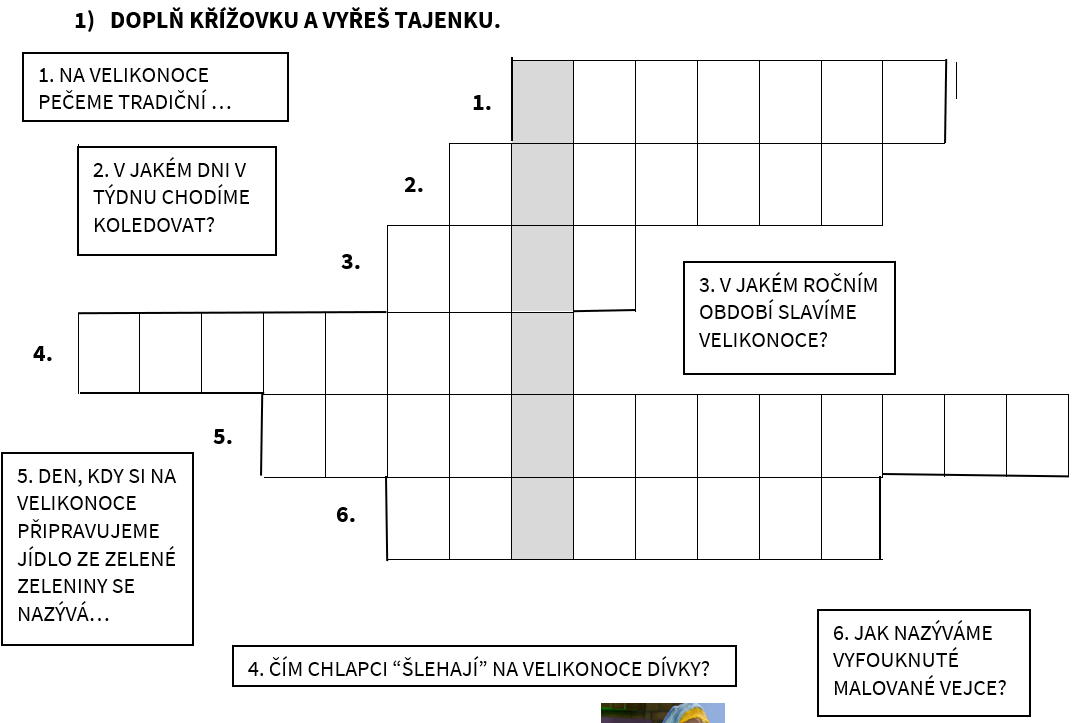 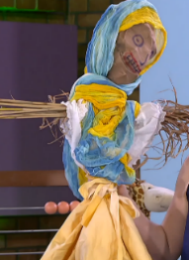 NA OBRÁZKU JE ___ ___ ___ ___ ___ ___.SPOJ ČÍSLA OD NEJMENŠÍHO PO NEJVĚTŠÍ. POZNÁŠ, CO TAKÉ PATŘÍ K VELIKONOCŮM?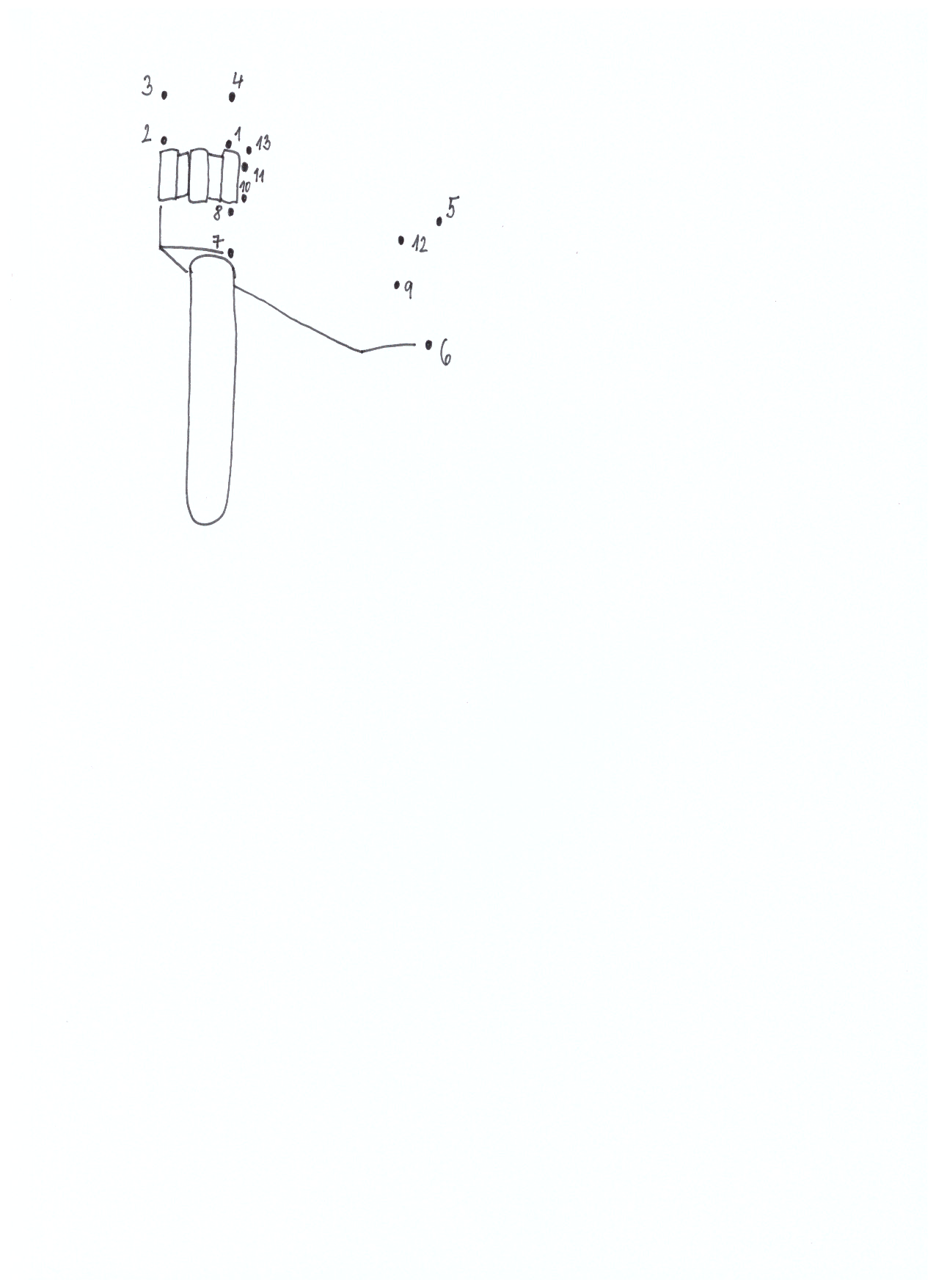 ZAKROUŽKUJ SPRÁVNOU ODPOVĚĎ NA OTÁZKU, CO JE TO PŮST.           A) TRADIČNÍ VELIKONOČNÍ JÍDLO                                             B) ODŘÍKÁME SI JÍDLO A PITÍ                                                               C) JÍME A PIJEME VŠE, CO NÁM CHUTNÁVŠECHNY SAMOHLÁSKY VYBARVI ZELENĚ. TVRDÉ SOUHLÁSKY ČERVENĚ. MĚKKÉ SOUHLÁSKY MODŘE. ZBYTEK KRASLICE DOZDOB DLE SVÉ FANTAZIE.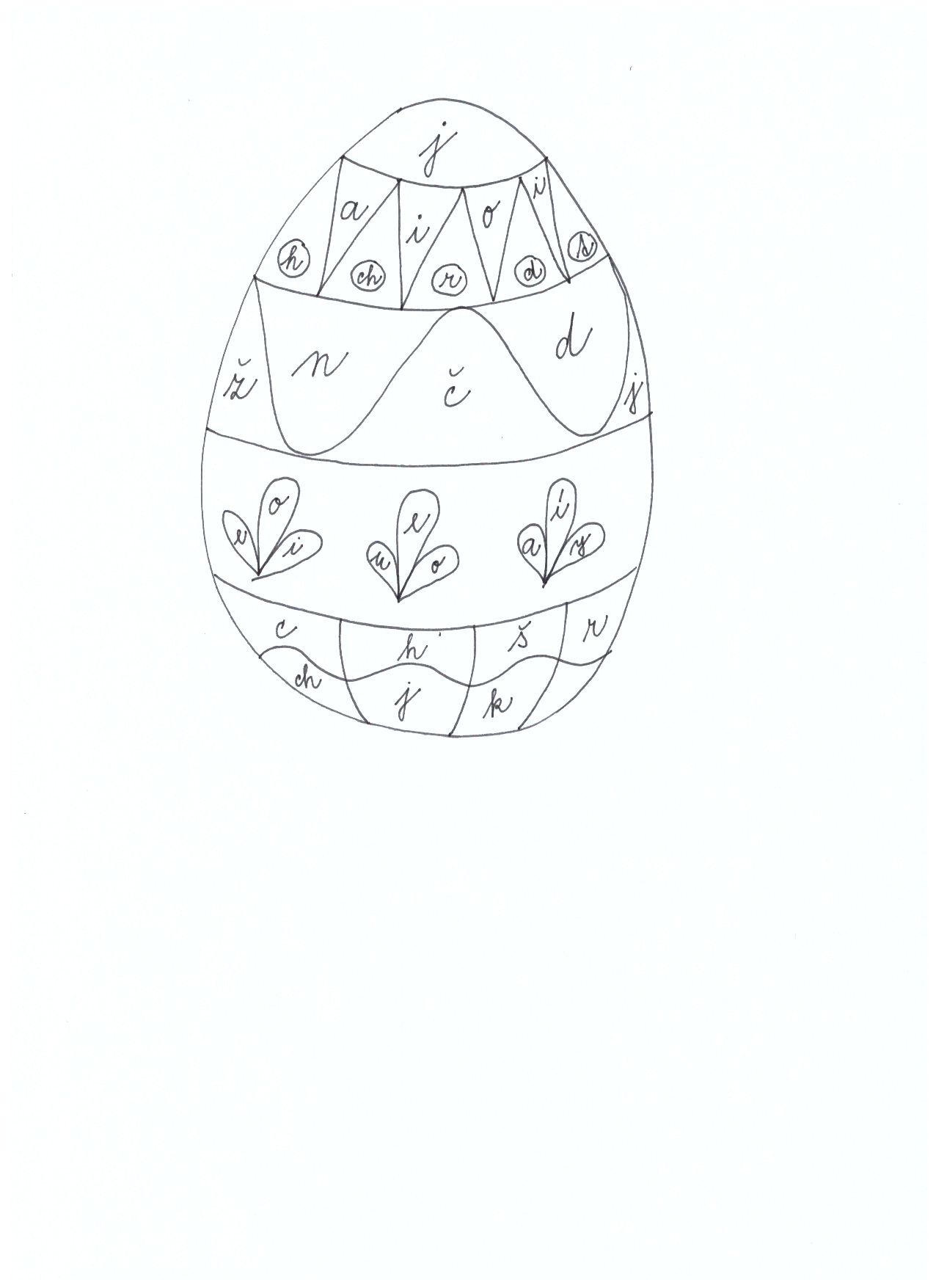 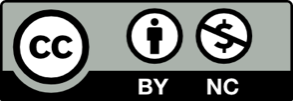 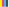 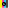 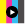 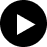 